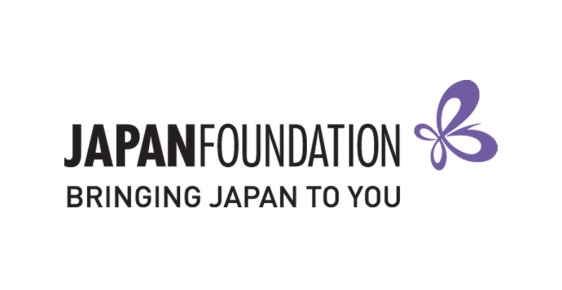 Teaching Materials Grant - 2019/20FORM C (Request to Change Approved Materials)If you are not able to purchase pre-approved items for some reason (e.g. out of stock, sold out etc), please fill out this form and send it to coordinators@jpf.org.au for approval before purchasing. Procedure:Submit following items to coordinators@jpf.org.auCompleted FORM C Completed Replacement ListOnce your FORM C is approved, you will be notified by email and official letter.Purchase your approved items accordingly within the purchasing period, May 24, 2019 – August 23, 2019Note: Your original approved grant amount remains the same regardless of any FORM C changes.Authorised Official (Teacher in Charge of Application)Authorised Official (Teacher in Charge of Application)Name:School Name:Position:Signature:Date: